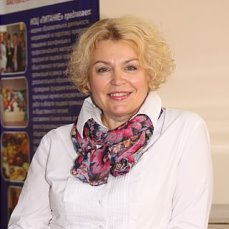 Маклецова Елена Александровнастарший инспектор ИДОmakletcovaea@susu.ruПрофессиональная деятельность:консультации для руководителей и методистов структурных подразделений по организационным и методическим вопросам проведения программ дополнительного образования;контроль правильного и своевременного оформления организационно-распорядительных документов структурных подразделений (приказы об открытии подготовки новых программ, приказы о зачислении, переводе и отчислении слушателей курсов ИДО);
подготовка данных для ежегодной статистической отчетности по форме государственного статистического наблюдения «Сведения о повышении квалификации и профессиональной переподготовке специалистов»;
формирование базы данных по программам дополнительного профессионального образованияУчастие в проектах:организация областных и городских выставок по продвижению программ дополнительного образования;
организация и обеспечение работы секций дополнительного образования в рамках научно-практических конференций;
организация научно-практических конференций «Потенциал вузовской науки уральского федерального округа и его использование в интересах повышения эффективности государственного управления в новых экономических условиях», «Система непрерывного образования в университете XXI века»;
организации повышения квалификации научно-педагогических работников федеральных государственных образовательных учреждений высшего  профессионального образования, подведомственных Министерству образования и науки Российской Федерации, в рамках мобильного повышения квалификации.